Bydgoszcz, 13 kwietnia 2021 r.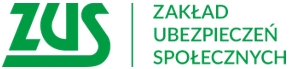 Informacja prasowaUczennice z Nakła nad Notecią najlepsze w województwie kujawsko-pomorskimMartyna Bojewska, Julia Iwanek i Sandra Marciniak z Zespołu Szkół im. Stanisława Staszica 
w Nakle nad Notecią będą reprezentować województwo kujawsko-pomorskie w ogólnopolskim finale Olimpiady ZUS  „Warto wiedzieć więcej o ubezpieczeniach społecznych”.Już w piątek, 16 kwietnia uczennice z Zespołu Szkół im. Stanisława Staszica w Nakle nad Notecią będą rywalizować w ogólnopolskim finale Olimpiady ZUS. Droga do finału wcale nie była łatwa. 
W województwie kujawsko-pomorskim w konkursie wystartowało ponad 1,8 tys. uczniów z 45 szkół. Niektóre z tych szkół są z nami od lat, a niektóre zgłosiły się do „Lekcji z ZUS” i olimpiady po raz pierwszy. Spośród tego grona do dalszych rozgrywek w etapie wojewódzkim dostało się już tylko 21 szkół. Startujące zespoły nie tylko musiały zmierzyć się ze swoją wiedzą, ale też z refleksem, ponieważ podczas tego etapu i czas miał kluczowe znaczenie. Jeżeli dwa zespoły uzyskałyby taką samą liczbę punktów, to wygrywa ten, który odpowiedzi udzielił w krótszym czasie – wyjaśnia Krystyna Michałek, rzecznik regionalny ZUS województwa kujawsko-pomorskiego.Wyłoniliśmy najlepszych z najlepszych Najlepsze w tym roku w naszym regionie, w wojewódzkich zmaganiach okazały się uczennice 
z Zespołu Szkół im. Stanisława Staszica w Nakle nad Notecią. Na 25 możliwych punktów zdobyły 23 w czasie 17 minut i 9 sekund. Tym samym Zespół Szkół im. Stanisława Staszica w Nakle nad Notecią, jako jedna z 18 szkół w Polsce, wchodzi do ogólnopolskiego finału Olimpiady ZUS. Zwycięski skład już w piątek powalczy w finale o atrakcyjne nagrody rzeczowe, indeksy na studia 
i dodatkowe punkty w rekrutacji na wiele uczelni. Tytuł laureata lub finalisty Olimpiady ZUS od przyszłego roku szkolnego będzie też zwalniał uczniów z pisemnej części egzaminu zawodowego technika ekonomisty i technika rachunkowości. Trzymamy mocno kciuki za nasz zespół!Krystyna MichałekRzecznik Regionalny ZUSWojewództwa Kujawsko-Pomorskiego